دانشگاه تربيت مدرسدانشكده مهندسي عمران و محيط زيستمعاونت پژوهشيدانشگاه تربيت مدرسدانشكده مهندسي عمران و محيط زيستمعاونت پژوهشيدانشگاه تربيت مدرسدانشكده مهندسي عمران و محيط زيستمعاونت پژوهشيدانشگاه تربيت مدرسدانشكده مهندسي عمران و محيط زيستمعاونت پژوهشيدانشگاه تربيت مدرسدانشكده مهندسي عمران و محيط زيستمعاونت پژوهشيدانشگاه تربيت مدرسدانشكده مهندسي عمران و محيط زيستمعاونت پژوهشي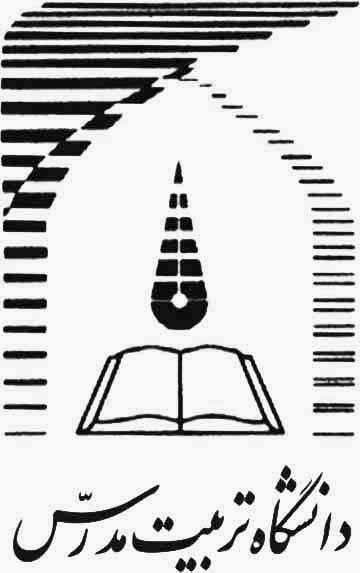 اطلاعات دانشجونام و نام‌خانوادگي دانشجو: .......................................... شماره دانشجوئي: ..........................................مقطع تحصيلي: ...................................   گرايش: ..........................................عنوان رساله / پايان‌نامه: ..............................................................................................................................................................نام استاد (اساتيد) راهنما: ..............................................................................................................................................................نام استاد (اساتيد) مشاور: ..............................................................................................................................................................نام و نام‌خانوادگي دانشجو: .......................................... شماره دانشجوئي: ..........................................مقطع تحصيلي: ...................................   گرايش: ..........................................عنوان رساله / پايان‌نامه: ..............................................................................................................................................................نام استاد (اساتيد) راهنما: ..............................................................................................................................................................نام استاد (اساتيد) مشاور: ..............................................................................................................................................................نام و نام‌خانوادگي دانشجو: .......................................... شماره دانشجوئي: ..........................................مقطع تحصيلي: ...................................   گرايش: ..........................................عنوان رساله / پايان‌نامه: ..............................................................................................................................................................نام استاد (اساتيد) راهنما: ..............................................................................................................................................................نام استاد (اساتيد) مشاور: ..............................................................................................................................................................نام و نام‌خانوادگي دانشجو: .......................................... شماره دانشجوئي: ..........................................مقطع تحصيلي: ...................................   گرايش: ..........................................عنوان رساله / پايان‌نامه: ..............................................................................................................................................................نام استاد (اساتيد) راهنما: ..............................................................................................................................................................نام استاد (اساتيد) مشاور: ..............................................................................................................................................................نام و نام‌خانوادگي دانشجو: .......................................... شماره دانشجوئي: ..........................................مقطع تحصيلي: ...................................   گرايش: ..........................................عنوان رساله / پايان‌نامه: ..............................................................................................................................................................نام استاد (اساتيد) راهنما: ..............................................................................................................................................................نام استاد (اساتيد) مشاور: ..............................................................................................................................................................نام و نام‌خانوادگي دانشجو: .......................................... شماره دانشجوئي: ..........................................مقطع تحصيلي: ...................................   گرايش: ..........................................عنوان رساله / پايان‌نامه: ..............................................................................................................................................................نام استاد (اساتيد) راهنما: ..............................................................................................................................................................نام استاد (اساتيد) مشاور: ..............................................................................................................................................................نام و نام‌خانوادگي دانشجو: .......................................... شماره دانشجوئي: ..........................................مقطع تحصيلي: ...................................   گرايش: ..........................................عنوان رساله / پايان‌نامه: ..............................................................................................................................................................نام استاد (اساتيد) راهنما: ..............................................................................................................................................................نام استاد (اساتيد) مشاور: ..............................................................................................................................................................اطلاعات پژوهشنام و نام‌خانوادگي كارشناس پژوهش: ..........................................تاريخ دفاع از رساله / پايان‌نامه: ..........................................تاريخ دريافت رساله / پايان‌نامه براي ارزيابي نهائي: ..........................................تاريخ اعلام نظر كارشناسي: ..........................................نام و نام‌خانوادگي كارشناس پژوهش: ..........................................تاريخ دفاع از رساله / پايان‌نامه: ..........................................تاريخ دريافت رساله / پايان‌نامه براي ارزيابي نهائي: ..........................................تاريخ اعلام نظر كارشناسي: ..........................................نام و نام‌خانوادگي كارشناس پژوهش: ..........................................تاريخ دفاع از رساله / پايان‌نامه: ..........................................تاريخ دريافت رساله / پايان‌نامه براي ارزيابي نهائي: ..........................................تاريخ اعلام نظر كارشناسي: ..........................................نام و نام‌خانوادگي كارشناس پژوهش: ..........................................تاريخ دفاع از رساله / پايان‌نامه: ..........................................تاريخ دريافت رساله / پايان‌نامه براي ارزيابي نهائي: ..........................................تاريخ اعلام نظر كارشناسي: ..........................................نام و نام‌خانوادگي كارشناس پژوهش: ..........................................تاريخ دفاع از رساله / پايان‌نامه: ..........................................تاريخ دريافت رساله / پايان‌نامه براي ارزيابي نهائي: ..........................................تاريخ اعلام نظر كارشناسي: ..........................................نام و نام‌خانوادگي كارشناس پژوهش: ..........................................تاريخ دفاع از رساله / پايان‌نامه: ..........................................تاريخ دريافت رساله / پايان‌نامه براي ارزيابي نهائي: ..........................................تاريخ اعلام نظر كارشناسي: ..........................................نام و نام‌خانوادگي كارشناس پژوهش: ..........................................تاريخ دفاع از رساله / پايان‌نامه: ..........................................تاريخ دريافت رساله / پايان‌نامه براي ارزيابي نهائي: ..........................................تاريخ اعلام نظر كارشناسي: ..........................................رساله/پايان‌نامه از اين نظر:  مورد تائيد است نياز به اصلاحات داردرساله/پايان‌نامه از اين نظر:  مورد تائيد است نياز به اصلاحات دارد نياز به اصلاحات دارد نياز به اصلاحات دارد نياز به اصلاحات دارد نياز به اصلاحات دارد نياز به اصلاحات دارد نياز به اصلاحات دارد مورد تائيد است مورد تائيد است مورد تائيد است مورد تائيد است مورد تائيد است مورد تائيد است1- صفحه عنوان رساله / پايان‌نامه2- ترتيب صفحات بدون شماره ابتدائي 3- ترتيب فصول و شماره‌گذاري‌ها 4- فهرست مراجع 5- ترتيب صفحات بدون شماره انتهايي 6- صفحه عنوان انگلیسی رساله/پايان‌نامه خلاصه نكات كيفي(براساس سابقه ارزيابي پيش از دفاع و اعمال اصلاحات پس از دفاع)خلاصه نكات كيفي(براساس سابقه ارزيابي پيش از دفاع و اعمال اصلاحات پس از دفاع)جزئيات نظرات پژوهشيرساله/پايان‌نامه از اين نظر:  مورد تائيد است نياز به اصلاحات داردرساله/پايان‌نامه از اين نظر:  مورد تائيد است نياز به اصلاحات دارد1- رساله / پايان‌نامه در ... فصل تهيه شده‌است.2- موارد فوق در تمام فصول / برخي از فصول بدون ايراد است.3- فصول .............. نياز به بازنگري / اصلاح در نگارش دارد.4- فصول ............ داراي نقص نگارشي است.5- كيفيت شكل‌ها  مناسب  نامناسب است.6- كيفيت جداول  مناسب  نامناسب است.7- كيفيت روابط ارائه‌شده  مناسب  نامناسب است.1- رساله / پايان‌نامه در ... فصل تهيه شده‌است.2- موارد فوق در تمام فصول / برخي از فصول بدون ايراد است.3- فصول .............. نياز به بازنگري / اصلاح در نگارش دارد.4- فصول ............ داراي نقص نگارشي است.5- كيفيت شكل‌ها  مناسب  نامناسب است.6- كيفيت جداول  مناسب  نامناسب است.7- كيفيت روابط ارائه‌شده  مناسب  نامناسب است.1- رساله / پايان‌نامه در ... فصل تهيه شده‌است.2- موارد فوق در تمام فصول / برخي از فصول بدون ايراد است.3- فصول .............. نياز به بازنگري / اصلاح در نگارش دارد.4- فصول ............ داراي نقص نگارشي است.5- كيفيت شكل‌ها  مناسب  نامناسب است.6- كيفيت جداول  مناسب  نامناسب است.7- كيفيت روابط ارائه‌شده  مناسب  نامناسب است.خلاصه مطالب نگارشي(براساس سابقه ارزيابي پيش از دفاع و اعمال اصلاحات پس از دفاع)خلاصه مطالب نگارشي(براساس سابقه ارزيابي پيش از دفاع و اعمال اصلاحات پس از دفاع)جزئيات نظرات پژوهشينظر كارشناس پژوهشي پايان‌نامه / رساله مورد تائيد است و مي‌تواند براي تكثير ارسال شود.     نياز به اصلاحات دارد.امضاء كارشناس پژوهش.............................................................نظر كارشناس پژوهشي پايان‌نامه / رساله مورد تائيد است و مي‌تواند براي تكثير ارسال شود.     نياز به اصلاحات دارد.امضاء كارشناس پژوهش.............................................................نظر كارشناس پژوهشي پايان‌نامه / رساله مورد تائيد است و مي‌تواند براي تكثير ارسال شود.     نياز به اصلاحات دارد.امضاء كارشناس پژوهش.............................................................نظر كارشناس پژوهشي پايان‌نامه / رساله مورد تائيد است و مي‌تواند براي تكثير ارسال شود.     نياز به اصلاحات دارد.امضاء كارشناس پژوهش.............................................................نظر كارشناس پژوهشي پايان‌نامه / رساله مورد تائيد است و مي‌تواند براي تكثير ارسال شود.     نياز به اصلاحات دارد.امضاء كارشناس پژوهش.............................................................نظر كارشناس پژوهشي پايان‌نامه / رساله مورد تائيد است و مي‌تواند براي تكثير ارسال شود.     نياز به اصلاحات دارد.امضاء كارشناس پژوهش.............................................................نظر كارشناس پژوهشي پايان‌نامه / رساله مورد تائيد است و مي‌تواند براي تكثير ارسال شود.     نياز به اصلاحات دارد.امضاء كارشناس پژوهش.............................................................نظر كارشناس پژوهشي پايان‌نامه / رساله مورد تائيد است و مي‌تواند براي تكثير ارسال شود.     نياز به اصلاحات دارد.امضاء كارشناس پژوهش.............................................................نظر استاد راهنما اصلاحات انجام‌شده پس از جلسه دفاع در پايان‌نامه/رساله حاضر مورد تائيد است و مي‌تواند براي تكثير ارسال شود.     نياز به اصلاحات دارد.امضاء استاد راهنما.............................................................نظر استاد راهنما اصلاحات انجام‌شده پس از جلسه دفاع در پايان‌نامه/رساله حاضر مورد تائيد است و مي‌تواند براي تكثير ارسال شود.     نياز به اصلاحات دارد.امضاء استاد راهنما.............................................................نظر استاد راهنما اصلاحات انجام‌شده پس از جلسه دفاع در پايان‌نامه/رساله حاضر مورد تائيد است و مي‌تواند براي تكثير ارسال شود.     نياز به اصلاحات دارد.امضاء استاد راهنما.............................................................نظر استاد راهنما اصلاحات انجام‌شده پس از جلسه دفاع در پايان‌نامه/رساله حاضر مورد تائيد است و مي‌تواند براي تكثير ارسال شود.     نياز به اصلاحات دارد.امضاء استاد راهنما.............................................................نظر استاد راهنما اصلاحات انجام‌شده پس از جلسه دفاع در پايان‌نامه/رساله حاضر مورد تائيد است و مي‌تواند براي تكثير ارسال شود.     نياز به اصلاحات دارد.امضاء استاد راهنما.............................................................نظر استاد راهنما اصلاحات انجام‌شده پس از جلسه دفاع در پايان‌نامه/رساله حاضر مورد تائيد است و مي‌تواند براي تكثير ارسال شود.     نياز به اصلاحات دارد.امضاء استاد راهنما.............................................................نظر استاد راهنما اصلاحات انجام‌شده پس از جلسه دفاع در پايان‌نامه/رساله حاضر مورد تائيد است و مي‌تواند براي تكثير ارسال شود.     نياز به اصلاحات دارد.امضاء استاد راهنما.............................................................نظر استاد راهنما اصلاحات انجام‌شده پس از جلسه دفاع در پايان‌نامه/رساله حاضر مورد تائيد است و مي‌تواند براي تكثير ارسال شود.     نياز به اصلاحات دارد.امضاء استاد راهنما.............................................................نظر معاونت پژوهشي پايان‌نامه / رساله مورد تائيد است و مي‌تواند براي تكثير ارسال شود.     نياز به اصلاحات دارد.امضاء معاون پژوهشي.............................................................نظر معاونت پژوهشي پايان‌نامه / رساله مورد تائيد است و مي‌تواند براي تكثير ارسال شود.     نياز به اصلاحات دارد.امضاء معاون پژوهشي.............................................................نظر معاونت پژوهشي پايان‌نامه / رساله مورد تائيد است و مي‌تواند براي تكثير ارسال شود.     نياز به اصلاحات دارد.امضاء معاون پژوهشي.............................................................نظر معاونت پژوهشي پايان‌نامه / رساله مورد تائيد است و مي‌تواند براي تكثير ارسال شود.     نياز به اصلاحات دارد.امضاء معاون پژوهشي.............................................................نظر معاونت پژوهشي پايان‌نامه / رساله مورد تائيد است و مي‌تواند براي تكثير ارسال شود.     نياز به اصلاحات دارد.امضاء معاون پژوهشي.............................................................نظر معاونت پژوهشي پايان‌نامه / رساله مورد تائيد است و مي‌تواند براي تكثير ارسال شود.     نياز به اصلاحات دارد.امضاء معاون پژوهشي.............................................................نظر معاونت پژوهشي پايان‌نامه / رساله مورد تائيد است و مي‌تواند براي تكثير ارسال شود.     نياز به اصلاحات دارد.امضاء معاون پژوهشي.............................................................نظر معاونت پژوهشي پايان‌نامه / رساله مورد تائيد است و مي‌تواند براي تكثير ارسال شود.     نياز به اصلاحات دارد.امضاء معاون پژوهشي.............................................................